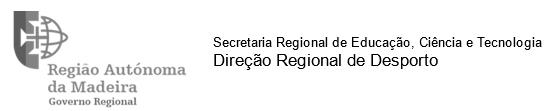 DESTACAMENTO 2019/2020RELATÓRIO FINAL DA ENTIDADE DESPORTIVAJunho de 20201. Entidade:2. Nome do Docente:3. Responsável pelo Relatório:4. O docente destacado foi uma mais-valia para a entidade?4. O docente destacado foi uma mais-valia para a entidade?- Sim- Sim- Não- Não4.1. Que competências o docente destacado apresentou?4.1. Que competências o docente destacado apresentou?4.1. Que competências o docente destacado apresentou?4.1. Que competências o docente destacado apresentou?4.1. Que competências o docente destacado apresentou?- Ausente - Ausente - Capacidade de Decisão - Capacidade de Decisão - Comunicação - Comunicação - Desleixado - Desleixado - Disponibilidade- Disponibilidade- Indisponibilidade- Indisponibilidade- Individualista- Individualista- Liderança- Liderança- Planeamento e gestão dos objetivos- Planeamento e gestão dos objetivos- Polivalência- Polivalência- Proatividade- Proatividade- Responsabilidade- Responsabilidade- Trabalho em Equipa- Trabalho em EquipaOutro. Qual?Outro. Qual?5. Apresente uma apreciação global de todo o trabalho desenvolvido pelo docente destacado. Fundamentando e indicando os aspectos ou áreas em que verificou que o docente foi, ou não, uma mais-valia para a entidade6. A Vossa entidade pondera renovar o destacamento com o docente?6. A Vossa entidade pondera renovar o destacamento com o docente?6. A Vossa entidade pondera renovar o destacamento com o docente?6. A Vossa entidade pondera renovar o destacamento com o docente?- Sim- NãoData: //Assinatura do responsável: